Рациональное потребление — новый тренд в России и мире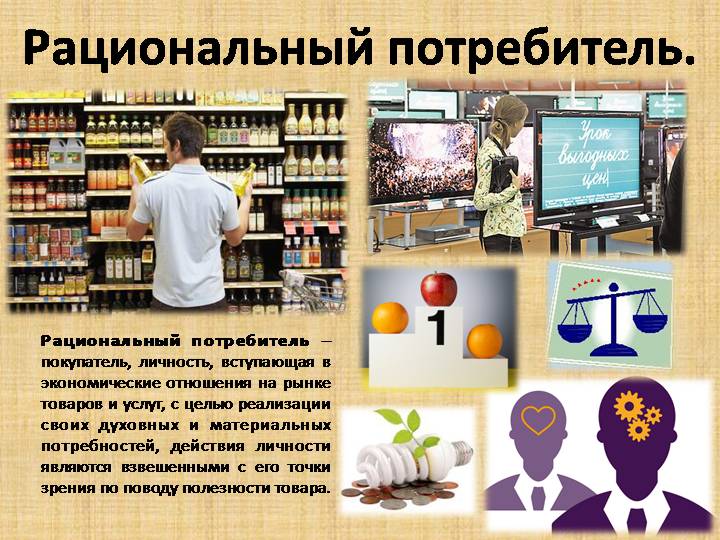 Всемирный день прав потребителей проводится ежегодно 15 марта и широко отмечается в Российской Федерации. В 2020 году он проходит под девизом — «Рациональный потребитель».Девиз дня защиты прав потребителей призывает обратить внимание на проблемы чрезмерного производства и нерационального потребления, что влечет за собой глобальное изменение климата, ухудшение состояния окружающей среды, приводит к утрате уникальных природных объектов. Рациональное потребление направлено на повышение эффективности использования ресурсов и развитие справедливой торговли при одновременном снижении уровня бедности и предоставлении каждому возможности иметь хорошее качество жизни, доступ к еде, воде, энергии, медицине и многим другим благам. Рациональные модели производства внедряются в целях:- эффективного использования природных ресурсов и энергии в процессе производства продовольственных и непродовольственных товаров их переработки или утилизации;- создания глобальной системы безотходного производства продовольственных, а также непродовольственных товаров длительного пользования с возможностью их последующего ремонта для повторного использования или переработки в качестве сырья.- создания достойных и безопасных  рабочих местВнедрение рациональных моделей производства по всему миру в значительной степени позволит уменьшить будущие экономические, экологические и социальные издержки, повысит экономическую конкурентоспособность и сократить уровень нищеты.Именно выбор потребителей способен повлиять на повсеместное внедрение бережливых подходов к производству товаров и услуг. Согласно CI, доминирующая экономическая модель современного общества основана на отождествлении социально-экономического развития с непрерывным ростом потребления, а значит, и производства материальных благ. В основном это происходит за счет использования невозобновляемых природных ресурсов. Такая модель уже не только недостаточно способствует прогрессу в решении проблем нищеты, голода, неравенства, плохого здравоохранения и недостатка жилья, но и создает новые общемировые проблемы изменения климата и загрязнения окружающей среды отходами производства и потребления.Потребители могут сыграть важную роль в изменении этой модели, если будут избегать чрезмерного потребления и предпочитать продукцию циркулярной экономики, в которой отходы не выбрасываются из системы, а повторно используются и регенерируются.Предстоящий Всемирный день прав потребителей будет хорошим поводом еще раз обратить внимание производителей и розничных продавцов на то, чтобы сделать товары безопасными, долговечными и ресурсоэффективными. Подготовлено главным специалистом-экспертом отдела юридического обеспечения Егоровой Ольгой Владимировной конт. тел 8(3463)221453